Przewód PE-FLEX nawiewPrzewód PE-FLEX wywiewSkrzynka rozprężna nawiew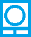 Skrzynka rozprężna wywiew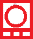 Czerpnia				WyrzutniaPrzewód spiro										  		Wysokość pomieszczeń 2,60m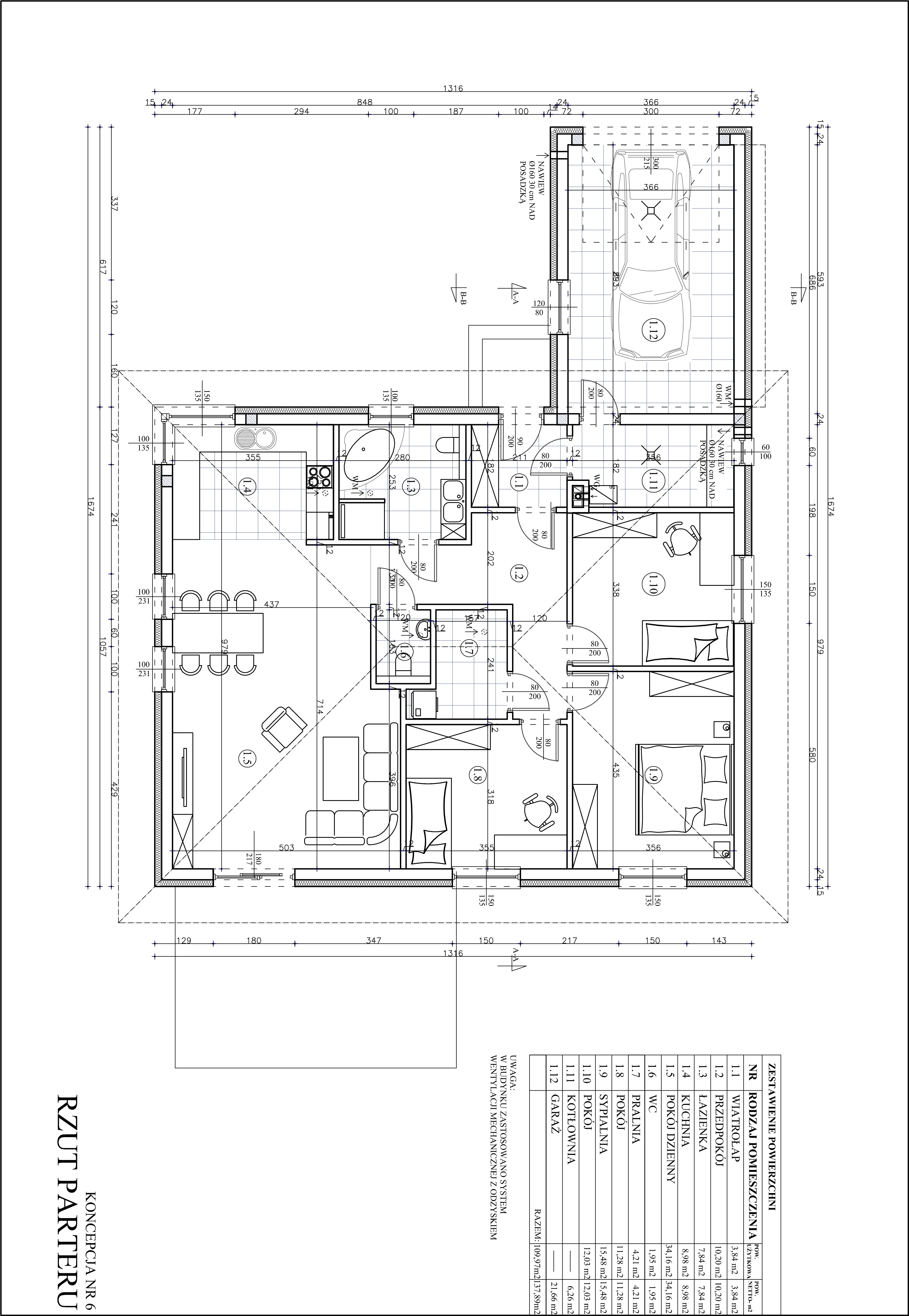 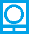 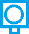 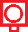 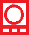 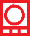 Nazwa Pom.Powierzchnia [m2]Kubatura[m3]Nawiew [m3/h]Wywiew [m3/h]Wiatrołap3,849,98Holl10,2026,52Łazienka7,8420,3875Kuchnia8,9823,3575Pralnia4,2110,9430Wc1,955,0730Salon34,1688,8190Pokój12,0331,2730Sypialnia15,4840,2460Pokój11,2829,3230Kotłownia6,26-------------------------------------------------------------------------Garaż21,66-------------------------------------------------------------------------Wartości zsumowane/uśrednione dla budynku109,97286210210PodsumowaniePodsumowanieWydajność centrali wentylacyjnej300m3/hKubatura wentylowana286m3